    ПОСТАНОВЛЕНИЕ                                                                    JÖП	с. Новый БельтирО внесении дополнения в Кодекс этики и служебного поведения муниципальных служащих администрации Бельтирского сельского поселения, утвержденный постановлением главы Бельтирского сельского поселения от 21.06.2016 г. №42В соответствие с федеральным законом от 02.03.2007 года №25-ФЗ «О муниципальной службе в Российской Федерации» и федеральным законом от 25.12.2008 года №273-ФЗ «О противодействии коррупции», ПОСТАНОВЛЯЮ:В части 15 Кодекса этики и служебного поведения муниципальных служащих администрации Бельтирского сельского поселения добавить абзац 3  следующего содержания:«Муниципальный служащий обязан сообщать в письменной форме представителю нанимателя (работодателю) о приобретении гражданства (подданства) иностранного государства либо получении вида на жительство или иного документа, подтверждающего право на постоянное проживание гражданина на территории иностранного государства, в день, когда муниципальному служащему стало известно об этом, но не позднее пяти рабочих дней со дня приобретения гражданства (подданства) иностранного государства либо получения вида на жительство или иного документа, подтверждающего право на постоянное проживание гражданина на территории иностранного государства;2. Настоящее постановление обнародовать путем вывешивания заверенных копий на стендах, размещенных в помещения Администрации поселения по адресу: Республика Алтай Кош-Агачский район с. Новый Бельтир ул. Центральная,2, сельского дома культуры по адресу: Республика Алтай Кош-Агачский район с. Бельтир  ул. Диятова В.Б.,65, а также на официальном сайте Бельтирского сельского поселения в сети «Интернет».3. Контроль по исполнению настоящего постановления оставляю за собой.Глава  Бельтирского сельского поселения      Кош-Агачского района Республики Алтай                                             А.Л. Таханов СЕЛЬСКАЯ АДМИНИСТРАЦИЯ БЕЛЬТИРСКОГО СЕЛЬСКОГО ПОСЕЛЕНИЯ 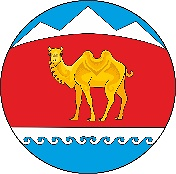 КОШ-АГАЧСКОГО РАЙОНА РЕСПУБЛИКИ АЛТАЙ(БЕЛЬТИРСКАЯ СЕЛЬСКАЯ АДМИНИСТРАЦИЯ) 649789, с. Новый Бельтирул. Центральная, 2РОССИЯ ФЕДЕРАЦИЯЗЫАЛТАЙ РЕСПУБЛИКАКОШ-АГАЧ АЙМАКБЕЛТИР  JУРТ JEЗЕЕЗИНИН АДМИНИСТРАЦИЯЗЫ649789, Jаны Белтир jЦентральная ором, 2от“01”сентября20_22_ г.. №55